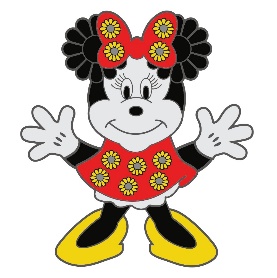 Veterans of Foreign Wars AuxiliaryDepartment of Arizona2022-2023Historian / Media Relations Project Report  Projects must be completed no later than March 31, 2023 and the reports are due to the Department Chairman by April 15, 2023For Department judging describe a Historian or Media Relations Project that the Auxiliary has completed.   Limit description to space on this page in no smaller than 12 font.You may include an attachment and up to 3 pictures.Auxiliary may submit more than one projectNATIONAL CITATIONS ARE AVAILABLE FOR THE FOLLOWING:□	Citation to every Auxiliary that submits a Historian & Media Relations report to 	their Department Historian & Media Relations Chairman by March 31, 2023.	(For complete criteria see the National Program Book at vfwauxaz.org under resources on page 30)	                    